บันทึกข้อความ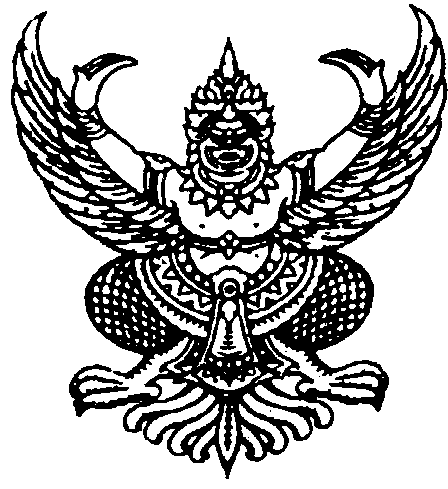 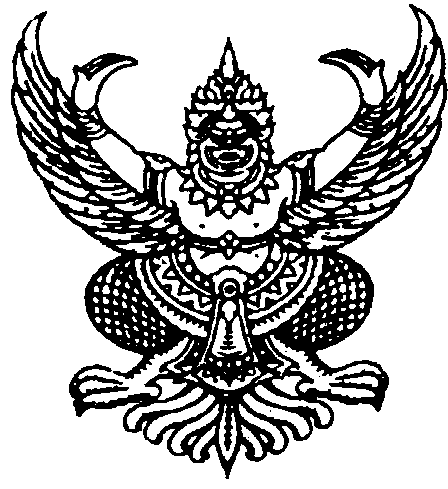 ส่วนราชการ     โรงเรียนกาญจนาภิเษกวิทยาลัย  นครปฐม  (พระตำหนักสวนกุหลาบมัธยม)			ที่                        	                    	         วันที่                                       			เรื่อง   ขอสละสิทธิ์การเข้าศึกษาต่อในระดับชั้นมัธยมศึกษาปีที่ 1  ปีการศึกษา 2564            		                     เรียน    ผู้อำนวยการโรงเรียนกาญจนาภิเษกวิทยาลัย  นครปฐม (พระตำหนักสวนกุหลาบมัธยม)ตามที่โรงเรียนกาญจนาภิเษกวิทยาลัย  นครปฐม (พระตำหนักสวนกุหลาบมัธยม)   ได้ดำเนินการรับสมัครนักเรียนเพื่อเข้าศึกษาต่อในระดับชั้นมัธยมศึกษาปีที่ 1  ปีการศึกษา 2564 และได้ดำเนินการประกาศผลและรับรายงานตัวเป็นที่เรียบร้อยแล้ว นั้นในการนี้ ข้าพเจ้า (ด.ช. / ด.ญ.) ……………………………………………………………………………………………มีความประสงค์ขอสละสิทธิ์ในการศึกษาต่อในระดับชั้นมัธยมศึกษาปีที่ 1  ปีการศึกษา 2564 ในแผนการเรียนต่อไปนี้			ห้องเรียนส่งเสริมความเป็นเลิศฯ			ห้องเรียน English Program			ห้องเรียนปกติ		จึงเรียนมาเพื่อโปรดทราบลงชื่อ……………………………………………………(...............................................................)นักเรียนลงลายมือชื่อรับรองของผู้ปกครอง..........................................................................................ลงชื่อ..................................................................(....................................................................)ผู้ปกครองนักเรียนเบอร์โทร...................................................................